Копилка сказок,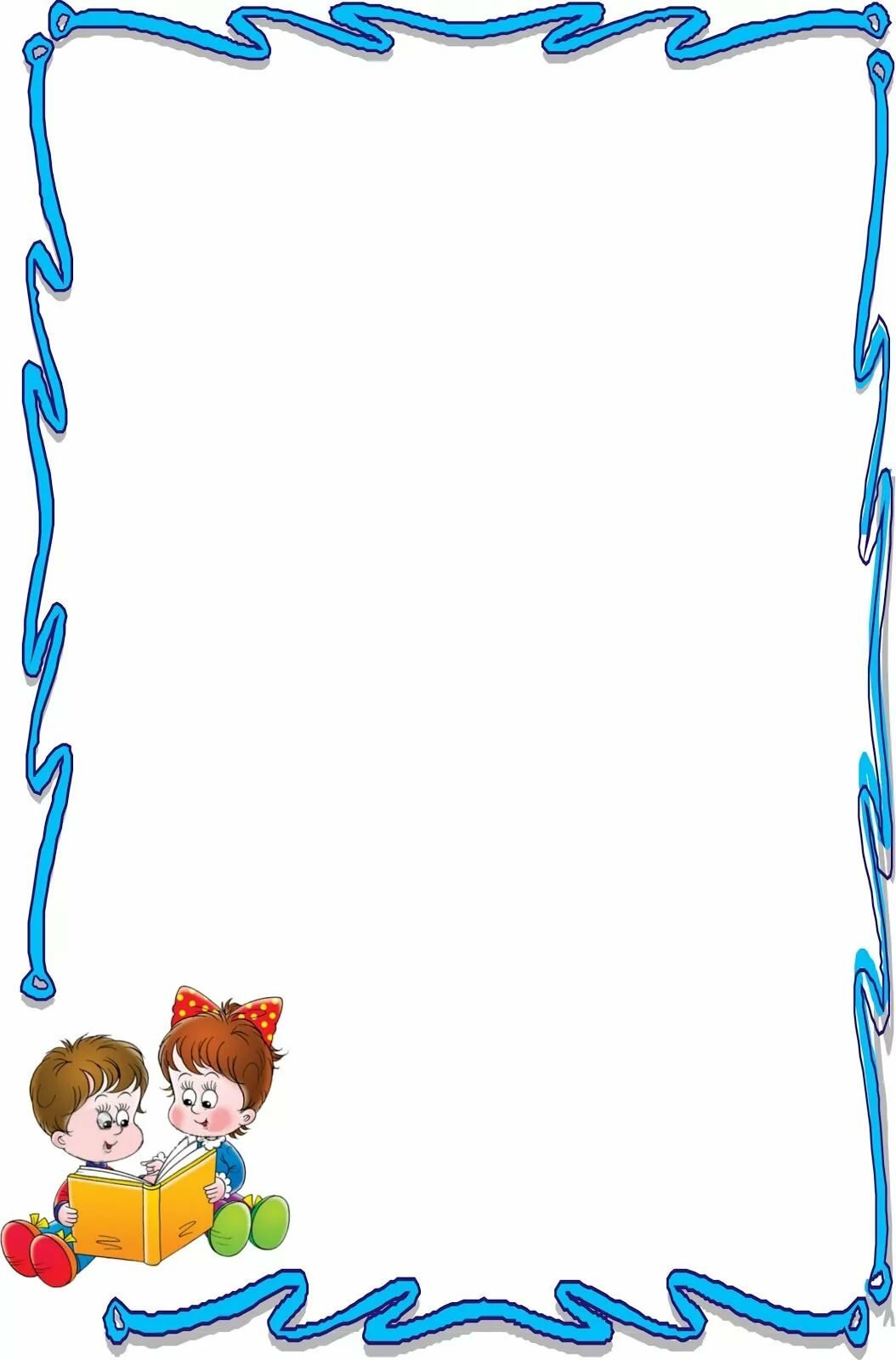  воспитывающих у детей трудолюбие• «Морозко» - где падчерица и скотину поила-кормила, дрова и воду в избу носила, печь топила, избу мела - еще до свету.• «Маша и медведь» - где Маша пекла пирожки.• «Колобок» - где бабка взяла крылышко, по коробу поскребла, по сусеку помела и наскребла муки горсти две. Замесила муку на сметане, состряпала колобок, изжарила в масле и на окошко студить положила.• «Двенадцать месяцев» (народная сказка, а не её обработка Маршаком) – где падчерице с утра до ночи и присесть некогда было: то воды натаскай, то хворосту из лесу привези, то белье на речке выполощи, то грядки в огороде выполи.• «Мужик и медведь» (другое название - «Вершки и корешки») – где мужик сеет сначала репу, а на следующий год - рожь.• «Поди туда - не знаю куда, принеси то - не знаю что» - где Марья-царевна села ткать. Всю ночь ткала и выткала ковер, какого в целом свете не видывали: на нем все царство расписано, с городами и деревнями, с лесами и нивами, и птицы в небе, и звери в горах, и рыбы в морях; кругом луна и солнце ходят.• «Репка» - где дед посадил репку».• «Зайкина избушка» - когда решили заяц и лиса избушки на зиму построить. Лисичка построила себе избушку из сыпучего снежка, а зайчик - из сыпучего песка».• «Дочь и падчерица» - где красная девица затопила печь, заварила кашу; откуда ни возьмись, мышка.• «Кривая уточка» - где уточка обернулась девушкой, избу вымыла, воды наносила и пирогов испекла.• «Лиса и журавль» - где лиса наварила манной каши и размазала по тарелке… На другой день приходит лиса к журавлю, а он приготовил окрошку, наклал в кувшин с узким горлышком.• «Волшебная дудочка» - где с петухами сирота вставала, слезами умывалась, до полуночи по хозяйству управлялась. И пряла, и ткала, и по воду ходила, и дрова носила, и коров доила.